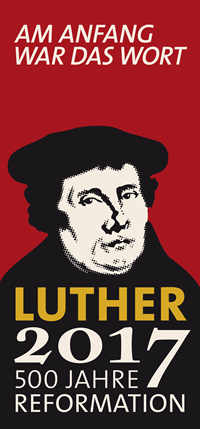 Luther zum GenießenLuthermenüFreitag 17. März 2017,  17.00 Uhr Hotel Waldblick – KniebisTel.: 07442 8340Luther zum GenießenLuthermenüFreitag 17. März 2017,  17.00 Uhr Hotel Waldblick – KniebisTel.: 07442 8340